ENGL 2322 – British Literature - Hybrid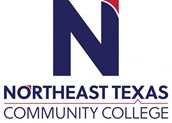 Course Syllabus: Fall 2020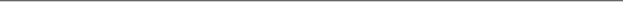 “Northeast Texas Community College exists to provide personal, dynamic learning experiences empowering students to succeed.”Instructor: Halie BucknerOffice: DHS – Room 31Email: hbuckner@ntcc.edu or hbuckner@dlsisd.org This syllabus serves as the documentation for all course policies and requirements, assignments, and instructor/student responsibilities. Information relative to the delivery of the content contained in this syllabus is subject to change.Should that happen, the student will be notified.Course Description: A survey of the development of British literature from the Anglo-Saxon period to the Eighteenth Century. Students will study works of prose, poetry, drama, and fiction in relation to their historical, linguistic, and cultural contexts. Texts will be selected from a diverse group of authors and traditions. 3 credit hoursPrerequisite(s): ENGL 1301/ENGL 1302Student Learning Outcomes: Upon successful completion of this course, students will:1. Identify key ideas, representative authors and works, significant historical or cultural events, and characteristic perspectives or attitudes expressed in the literature of different periods or regions.2. Analyze literary works as expressions of individual or communal values within the social, political, cultural, or religious contexts of different literary periods.3. Demonstrate knowledge of the development of characteristic forms or styles of expression during different historical periods or in different regions.4. Articulate the aesthetic principles that guide the scope and variety of works in the arts and humanities. 5.Write research-based critical papers about the assigned readings in clear and grammatically correct prose, using various critical approaches to literature.Required Instructional Materials: All materials are provided by DHS.Optional Instructional Materials: Google Classroom and Remind 101Evaluation/Grading Policy: Assignments will be evaluated using the following point values: Syllabus Acknowledgement 		            5 pts   x 1 		5Introductory Discussion		            10 pts x 1	          10		Course Evaluation 			            10 pts x 1	          10Discussion Board Assignments 	            20 pts x 3                   60Response Journals 			            20 pts x 12	        240Topic Approval 			              5 pts x 3                   15Module Cumulation Projects 		          200 pts x 3                 600Optional discussion post        	                          5 pts x 12                 60 Total points awarded 							      1000Minimum Technology Requirements: Students must have daily access to a computer and broadband internet service to take this course. It is recommended that you use Google Chrome, or Firefox as a browser with the Blackboard LMS (learning management system). A speaker system either within the computer or used externally is required to properly hear the video presentations. This is a hybrid course; therefore, success in this course requires logging into the course on a daily basis. If a student does not have access to a personal computer with the minimum computer requirements, it is suggested that he/she research computer access options in the local community, college computer lab, etc. before enrolling in this course. Required Computer Literacy Skills: In order to be successful in this course, students should minimally possess the following technical skills:     1) The ability to properly use email with attachments    2) The ability to properly update personal computer settings     3) The ability to properly utilize online help when needed     4) The ability to properly use a word processing application     5) The ability to properly print an electronic file to a printer     6) The ability to properly submit files in the Blackboard assignment windows     7) The ability to properly save documents in a .docx format and save in multiple forms.     8) The ability to properly connect to a broadband internet system     9) The ability to properly search for and locate information on the internet Course Structure and Overview: Students will be required to submit weekly discussion posts and responses to peers. Students will also be responsible for three major research projects throughout the duration of the course. Failure to complete a major assignment will result in a lower score. Each lesson in this course builds upon previous lessons. Consequently, a student’s successful completion of the course depends on attentive reading and viewing of all preparatory lesson materials before attempting lesson assignments and quizzes. Because concepts presented in the course are cumulative, it is important that students not skip materials or lessons. If a student is unable to submit work for a lesson, s/he should still read/view the materials in that lesson to prepare for future lessons.Communications: Turnaround time for email responses will be within 12 hours. *Reminder: NTCC email is the official form of communication used by the college. Students may reach the instructor through the provided Remind link with the understanding that the instructor will only reply swiftly between the hours of 6:00am and 6:00pm. Students may always seek help during office hours.Institutional/Course Policy:Conscientious and timely completion of assignments is essential for success in this writing course. The assignments and due dates are in the syllabus and in the Blackboard course content areas. Assignments are graded and returned within 72 hours. Essays are returned within a week. All papers must be typed in MLA format and submitted through TurnItIn.com, a plagiarism checker. See learning modules for reading assignments, videos, and course material. Specific instructions for each essay are posted in the learning modules. All due dates are posted on the course calendar and in modules. All work submitted in this course is expected to be original work for this particular class. No previously written work, by the student or otherwise, will be considered eligible for course credit.Submitting classwork - All classwork will be submitted online through Blackboard. Each Blackboard content area contains the links necessary for all submissions related to that area. ONLY IF a problem arises with Blackboard, I will coordinate an alternative method of submission. Students should NOT email submissions without prior authorization. Module Cumulation Digital Projects- You create three digital projects for this course. The instructions for each assignment are in the learning modules. Your scores will be based on the scoring rubrics provided with assignment instructions. Reading Response Journals - Each week, you will respond to the videos and resource material with regard to what you have read. You will discuss what you found interesting, surprising or shocking, and which piece of writing you enjoyed the most and why. You will discuss the writer's background and how it played a role in their writing and any other information that you find relevant. Your entry should be a minimum of 300 words and give specific examples, with in-text citation, for support. Discussion Board Assignments- Class participation is an important expectation of this course. Students are expected to actively participate in three discussions (one per module). Discussions and peer responses should be posted by the due dates listed on the calendar and in the syllabus. Please review the Netiquette Rules in the Start Here folder on the home page of the course before you begin. Type your response in Google Docs so that you have access to word count, grammar and spelling check. Then copy and paste your response into the message window. Please do not use attachments for the discussion. Evaluation of Discussion Boards - Postings will be evaluated on the quality of the postings and the degree that the postings promote discussion with classmates. Participation on all boards is required and postings will be evaluated per board on the below scale. The discussion assignment will be scored on the following information: Original Posting (Use name and title) (10 points) 1. Relates to social customs or themes. (2 points) 2. Cites at least 2 specific examples (quotes with citations) from the reading. (4 points) 3. Discusses at a critical level, not just summary of the reading. (2 points) 4. Meets the minimum length of 200 words and is free of grammatical errors. (2 points) Reply to Other’s Postings (10 points) 1. Comments on two original posts. (3 points) 2. Adds additional information, explanation, or examples to the posts. (3 points) 3. Meets the minimum length of 50-100 words for each post. (2 point)4. Is free of grammatical errors. (2 points) Late Work - Work submitted late will be penalized 10 percent of the assignment’s point value for each day late. This penalty will apply in addition to any deductions for errors in the work. For example, if an assignment would have earned a 90% of its point value if submitted on time but is submitted 2 days late, it would receive a 70%; 90% for a competency score minus a 20% deduction for late submission. Once a score of “0” has been entered in the gradebook for any work, that work is no longer eligible for submission without prior arrangements with me.** An extension for assignments may be given by the instructor. In order to receive an extension, students must submit a written request to the instructor BEFORE the original due date of the assignment. The request for the extension should include an acceptable reason that necessitates an extension; situations will be handled on an individual basis.. Student Responsibilities/Expectations - Students are expected to log into the course Blackboard section at least twice a week and should check their NTCC email daily. Any schedule changes or other modifications to the course will be posted to an announcement within Blackboard and sent as a class-wide email to students’ OFFICIAL NTCC EMAIL. Students are responsible for reading any such notices. Failure to log into the course or NTCC email does not excuse this responsibility. Students are also expected to keep track of their grades and contact me in a timely manner should they have grade-related questions. I WILL NOT revisit grades that are more than 14 days old!Course Withdrawal - It is the student’s responsibility to drop a course or withdraw from the college. Failure to do so will result in the student receiving a performance grade, usually a grade of “F”. The final date to withdraw with a grade of “W” for Fall 2021 is Sept 27. Dual Enrollment students should contact their councilor before withdrawing.All assignments are due by midnight on the course end date. No assignments received after midnight on the course end date (DEC 10) will be eligible for course credit.Alternate Operations During Campus Closure/Alternate Course Delivery RequirementsIn the event of an emergency or announced campus closure due to a natural disaster or pandemic, it may be necessary for Northeast Texas Community College to move to altered operations. During this time, Northeast Texas Community College may opt to continue delivery of instruction through methods that include, but are not limited to, online through the Blackboard Learning Management System, online conferencing, email messaging, and/or an alternate schedule.  It is the responsibility of the student to monitor NTCC’s website (http://www.ntcc.edu/) for instructions about continuing courses remotely, Blackboard for each class for course-specific communication, and NTCC email for important general information.Additionally, there may be instances where a course may not be able to be continued in the same delivery format as it originates (face-to-face, fully online, live remote, or hybrid).  Should this be the case, every effort will be made to continue instruction in an alternative delivery format.  Students will be informed of any changes of this nature through email messaging and/or the Blackboard course site.NTCC Academic Honesty/Ethics Statement:NTCC upholds the highest standards of academic integrity. The college expects all students to engage in their academic pursuits in an honest manner that is beyond reproach using their intellect and resources designated as allowable by the course instructor. Students are responsible for addressing questions about allowable resources with the course instructor. Academic dishonesty such as cheating, plagiarism, and collusion is unacceptable and may result in disciplinary action. This course will follow the NTCC Academic Honesty and Academic Ethics policies stated in the Student Handbook.  Refer to the student handbook for more information on these subjects.Plagiarism:In any written paper, you are guilty of the academic offense known as plagiarism if you half-copy or copy another person’s words or sentences. Plagiarism usually results in an automatic grade of “F” for the assignment or the course, depending on the offense. You cannot mix another author’s words with your own or “plug” your synonyms into another author’s sentence structure. If you use someone else’s words, phrases, sentences, even if you are paraphrasing, you must cite the source. All essays for this course will be submitted to TurnItIn.com, which is a plagiarism checker. Any questionable results will be shared and discussed with the student before any action is taken.ADA Statement:It is the policy of NTCC to provide reasonable accommodations for qualified individuals who are students with disabilities. This College will adhere to all applicable federal, state, and local laws, regulations, and guidelines with respect to providing reasonable accommodations as required to afford equal educational opportunity. It is the student’s responsibility to request accommodations. An appointment can be made with the Academic Advisor/Coordinator of Special Populations located in Student Services and can be reached at 903-434-8264. For more information and to obtain a copy of the Request for Accommodations, please refer to the special populations page on the NTCC website.  Diversity:The course content and the course environment are dedicated to an understanding of and acceptance of all people. Disparaging remarks in relation to others’ ethnic or racial background, sex, sexual orientation, age, disability, socioeconomic background, et cetera, will not be tolerated. Please see Netiquette Rules in the Start Here folder.Family Educational Rights and Privacy Act (FERPA):The Family Educational Rights and Privacy Act (FERPA) is a federal law that protects the privacy of student education records. The law applies to all schools that receive funds under an applicable program of the U.S. Department of Education. FERPA gives parents certain rights with respect to their children’s educational records. These rights transfer to the student when he or she attends a school beyond the high school level. Students to whom the rights have transferred are considered “eligible students.” In essence, a parent has no legal right to obtain information concerning the child’s college records without the written consent of the student. In compliance with FERPA, information classified as “directory information” may be released to the general public without the written consent of the student unless the student makes a request in writing. Directory information is defined as: the student’s name, permanent address and/or local address, telephone listing, dates of attendance, most recent previous education institution attended, other information including major, field of study, degrees, awards received, and participation in officially recognized activities/sports.Tentative Course TimelineENGL2323 – Fall 2322 Assignment CalendarAssignments are due by midnight on the due date (Monday-Friday).No assignments will be accepted for course credit after midnight on December 10th.8/19-8/20	Week 1	Thursday & FridayBack to School Meetings8/23-8/27	Week 2	MondayRead everything in the Start Here folder.Submit Syllabus Acknowledgement Post Introductory Discussion (See assignment for more instructions) Instructions for Response Journals 	Tuesday – FridayBegin Module 1 – Introduction to British Literature	Introduction to Anglo-Saxon/Medieval/Middle AgesPost two peer responses to the Introductory Discussion by 10pm.Friday – Post Response Journal 18/30-9/3	Week 3	Monday Intro to Beowulf Tuesday – FridayRead BeowulfFriday – Post Response Journal 29/6-9/10	Week 4	Monday Instructions for Digital Projects Intro to Geoffrey ChaucerTuesday – FridayRead Canterbury Tales“Prologue” and “Wife of Bath”Friday – Post Response Journal 39/13-9/17	Week 5	Monday Intro to King ArthurTopic approval for Digital Project 1 Tuesday – FridayRead Le Morte D’ArthurSir Gawain and the Green KnightFriday – Post Response Journal 49/20-9/24	Week 6	Monday Intro to The Exeter BookTuesday – FridayRead The Seafarer and The Wanderer  The Wife’s LamentThe Paston Letters Friday – Post Response Journal 59/27-10/1	Week 7	Monday Instructions for Discussion BoardsPost Discussion Board 1 by 10pmTuesday - Thursday Begin Module 2Introduction to Early Modern Period/ The English RenaissanceIntroduction to the 100 Years War Friday –     Post two peer responses to Discussion 1 by 10pm.Digital Project 1 due Saturday by 11:59 (midnight)10/4-10/8	Week 8	Monday Intro to Aemilia LanyerIntro to Katherine PhillipsIntro to Elizabeth ITuesday – FridayRead “Eve’s Apology in Defense of Women” Katherine Phillips – Selected PoemsFrom “Speech Before the Spanish Armada Invasion” Friday – Post Response Journal 610/11-10/15	Week 9	Monday Into to Christopher MarloweIntro to Sir Walter Raleigh  Tuesday – FridayRead The Passionate Shepard to his LoverThe Nymph’s Reply to the Shepherd  Friday – Post Response Journal 710/18-10/22	Week 10	Monday Into to Spencer/Shakespeare/Sidney  Intro to SonnetsTuesday – FridayRead Various Poems  Friday – Post Response Journal 810/25-10/29	Week 11	Monday Recap of ShakespeareTopic approval for Digital Project 2   Tuesday – FridayWatch Twelfth NightFriday – Post Response Journal 911/1-11/5	Week 12	Monday Post Discussion Board 2 by 10pmTuesday - Thursday Watch Twelfth NightFriday –     Post two peer responses to Discussion 2 by 10pm.Digital Project 2 due Saturday by 11:59 (midnight)11/8-11/12	Week 13	Monday - Tuesday Begin Module 3Intro to The Restoration and 18th CenturyIntro to Women WritersIntro to Fanny BurneyIntro to Mary WollstonecraftInto to Aphra Behn Wednesday – FridayRead “The Journal and Letters of Fanny Burney”“A Vindication of Women’s Rights”“On Loving Two Equally”  Friday – Post Response Journal 1011/15-11/19	Week 14	Monday - Intro to Satire Intro to Alexander PopeIntro to Jonathan SwiftTuesday - Thursday ReadFrom The Rape of the Lock A Modest Proposal Friday – Post Response Journal 1111/22-11/26 Week 15 - THANKSGIVING HOLIDAY 11/29-12/3	Week 16	Monday Into to Daniel DefoeIntro to Samuel PepysTopic approval for Digital Project 3  Tuesday – FridayRead “A Journal of the Plague Years” “Diary of English Restoration” Friday – Post Response Journal 1212/6-12/10	Week 17	Monday Recap of Jonathan SwiftPost Discussion Board 3 by 10pmTuesday - Thursday Watch Gulliver’s TravelsThursday -     Post two peer responses to Discussion 3 by 10pm.Friday – Digital Project 3 due Friday by 11:59 (midnight) Office HoursMondayTuesdayWednesdayThursdayFridayOnlineOffice Hours8th period8th period8th period8th period8th period3rd Period 